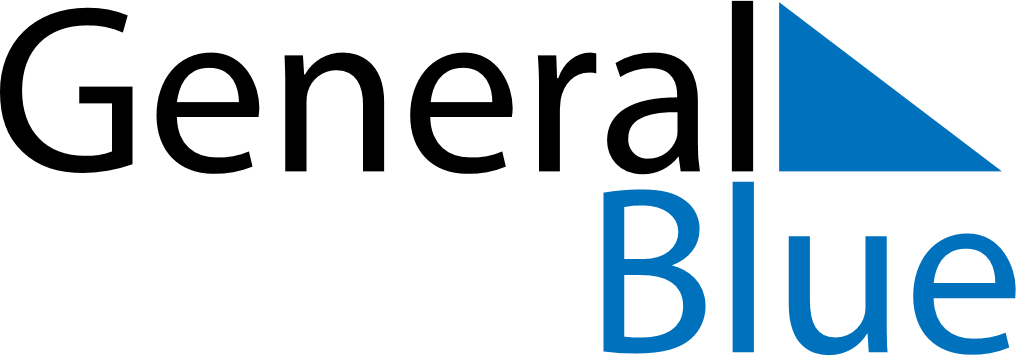 August 2024August 2024August 2024August 2024August 2024August 2024Navalmoral de la Mata, Extremadura, SpainNavalmoral de la Mata, Extremadura, SpainNavalmoral de la Mata, Extremadura, SpainNavalmoral de la Mata, Extremadura, SpainNavalmoral de la Mata, Extremadura, SpainNavalmoral de la Mata, Extremadura, SpainSunday Monday Tuesday Wednesday Thursday Friday Saturday 1 2 3 Sunrise: 7:20 AM Sunset: 9:36 PM Daylight: 14 hours and 15 minutes. Sunrise: 7:21 AM Sunset: 9:35 PM Daylight: 14 hours and 13 minutes. Sunrise: 7:22 AM Sunset: 9:33 PM Daylight: 14 hours and 11 minutes. 4 5 6 7 8 9 10 Sunrise: 7:23 AM Sunset: 9:32 PM Daylight: 14 hours and 9 minutes. Sunrise: 7:24 AM Sunset: 9:31 PM Daylight: 14 hours and 7 minutes. Sunrise: 7:25 AM Sunset: 9:30 PM Daylight: 14 hours and 4 minutes. Sunrise: 7:26 AM Sunset: 9:29 PM Daylight: 14 hours and 2 minutes. Sunrise: 7:27 AM Sunset: 9:28 PM Daylight: 14 hours and 0 minutes. Sunrise: 7:28 AM Sunset: 9:26 PM Daylight: 13 hours and 58 minutes. Sunrise: 7:29 AM Sunset: 9:25 PM Daylight: 13 hours and 56 minutes. 11 12 13 14 15 16 17 Sunrise: 7:30 AM Sunset: 9:24 PM Daylight: 13 hours and 54 minutes. Sunrise: 7:31 AM Sunset: 9:23 PM Daylight: 13 hours and 51 minutes. Sunrise: 7:32 AM Sunset: 9:21 PM Daylight: 13 hours and 49 minutes. Sunrise: 7:33 AM Sunset: 9:20 PM Daylight: 13 hours and 47 minutes. Sunrise: 7:34 AM Sunset: 9:19 PM Daylight: 13 hours and 45 minutes. Sunrise: 7:35 AM Sunset: 9:17 PM Daylight: 13 hours and 42 minutes. Sunrise: 7:36 AM Sunset: 9:16 PM Daylight: 13 hours and 40 minutes. 18 19 20 21 22 23 24 Sunrise: 7:36 AM Sunset: 9:15 PM Daylight: 13 hours and 38 minutes. Sunrise: 7:37 AM Sunset: 9:13 PM Daylight: 13 hours and 35 minutes. Sunrise: 7:38 AM Sunset: 9:12 PM Daylight: 13 hours and 33 minutes. Sunrise: 7:39 AM Sunset: 9:10 PM Daylight: 13 hours and 31 minutes. Sunrise: 7:40 AM Sunset: 9:09 PM Daylight: 13 hours and 28 minutes. Sunrise: 7:41 AM Sunset: 9:07 PM Daylight: 13 hours and 26 minutes. Sunrise: 7:42 AM Sunset: 9:06 PM Daylight: 13 hours and 23 minutes. 25 26 27 28 29 30 31 Sunrise: 7:43 AM Sunset: 9:04 PM Daylight: 13 hours and 21 minutes. Sunrise: 7:44 AM Sunset: 9:03 PM Daylight: 13 hours and 18 minutes. Sunrise: 7:45 AM Sunset: 9:01 PM Daylight: 13 hours and 16 minutes. Sunrise: 7:46 AM Sunset: 9:00 PM Daylight: 13 hours and 13 minutes. Sunrise: 7:47 AM Sunset: 8:58 PM Daylight: 13 hours and 11 minutes. Sunrise: 7:48 AM Sunset: 8:57 PM Daylight: 13 hours and 9 minutes. Sunrise: 7:49 AM Sunset: 8:55 PM Daylight: 13 hours and 6 minutes. 